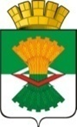 АДМИНИСТРАЦИЯМАХНЁВСКОГО МУНИЦИПАЛЬНОГО ОБРАЗОВАНИЯПОСТАНОВЛЕНИЕ18 декабря 2020 года                                                                                             № 845                                                           п.г.т. МахнёвоОб утверждении мест, разрешенных для выгула животных на территории Махнёвского муниципального образования	В соответствии с Федеральными законами Российской Федерации                      от 27.12.2018 № 498-ФЗ «Об ответственном обращении с животными и о внесении изменений в отдельные законодательные акты Российской Федерации», от 06.10.2003 № 131-ФЗ «Об общих принципах организации местного самоуправления в Российской Федерации», руководствуясь Уставом Махнёвского муниципального образования,ПОСТАНОВЛЯЮ:1. Утвердить перечень мест, разрешенных для выгула животных (собак) на территории Махнёвского муниципального образования (Приложение 1).2. Утвердить перечень мест, разрешенных для выгула (выпаса) животных (сельскохозяйственных) на территории Махнёвского муниципального образования (Приложение 2).3. Собственники (наниматели, арендаторы) жилых домов, владельцы домашних животных, имеющие в пользовании земельные участки, осуществляют выгул домашних животных на огороженной территории жилого дома/ земельного участка, при этом качество и конструктивные параметры ограждения должны исключить возможность его преодоления домашним животным.4. Появление с домашними животными, запрещается:4.1. На детских площадках.4.2. На территории парков, скверов, местах массового отдыха.4.3. На территории детских площадок, образовательных и лечебных учреждений.4.4. На территориях, прилегающих к объектам культуры и искусства;4.5. В организациях общественного питания, магазинах, кроме специализированных объектов для совместного с домашними животными посещения.Действие настоящего пункта не распространяется на собак – поводырей, при наличии документа, подтверждающего их специальное обучение.5. Выгул потенциально опасной собаки без намордника и поводка независимо от места выгула запрещается, за исключением случаев, если потенциально опасная собака находится на огороженной территории, принадлежащей владельцу потенциально опасной собаки на праве собственности или ином законном основании. О наличии этой собаки должна быть сделана предупреждающая надпись при входе на данную территорию.Перечень потенциально опасных собак утверждается Правительством Российской Федерации.6. Сопровождение собаки до мест выгула без намордника и поводка, длина которого должна обеспечить уверенный контроль над животным, не допускается.7. При выгуле домашних животных (собак) необходимо соблюдать следующие требования:7.1. Исключать возможность свободного, неконтролируемого передвижения животного при пересечении проезжей части автомобильной дороги, в лифтах и помещениях общего пользования многоквартирных домов, во дворах таких домов, на детских и спортивных площадках.7.2. Обеспечивать уборку продуктов жизнедеятельности животного в местах и на территориях общего пользования.7.3. Не допускать выгул животного вне мест, разрешенных настоящим постановлением.8. Владельцам сельскохозяйственных животных:8.1. Организовать выпас домашних сельскохозяйственных животных в определенных для этого местах, на огороженных и неогороженных пастбищах, владельцами или пастухом, исключающий случаи бесконтрольного появления животных на территории жилой и общественно-деловой застройки населенных пунктов Махнёвского муниципального образования.8.2. Домашние сельскохозяйственные животные к местам выпаса и обратно должны сопровождаться владельцами или пастухом, при этом, не допуская загрязнения территории.8.3. Выпас коз производить только на огороженных загонах или на привязи.8.4. Не допускать выгул (выпас) животного вне мест, разрешенных настоящим постановлением.9. Владелец животного обязан выполнять предписания должностных лиц органов государственного санитарно-эпидемиологического, ветеринарного надзора и органов местного самоуправления.10. Должностные лица органов местного самоуправления Махнёвского муниципального образования, уполномоченные составлять протоколы об административных правонарушениях, предусмотренных Законом Свердловской области от 14.06.2005 № 52-ОЗ «Об административных правонарушениях на территории Свердловской области», осуществляют контроль в пределах своей компетенции за соблюдением физическими и юридическими лицами, индивидуальными предпринимателями требований, установленных настоящим постановлением.11. В случае выявления фактов нарушения данного постановления, главы сельских (поселковой) администраций Администрации Махнёвского муниципального образования, вправе: 11.1. Выдавать предписания об устранении нарушений обязательных требований (Приложение 3).11.2. Составлять протоколы об административных правонарушениях предусмотренных статьей 33 Закона Свердловской области от 14.06.2005              № 52-ОЗ «Об административных правонарушениях на территории Свердловской области».12. Опубликовать настоящее постановление в газете «Алапаевская искра» и разместить на официальном сайте Махнёвского муниципального образования.13. Контроль за исполнением настоящего постановления возложить на первого заместителя главы Администрации Махнёвского муниципального образования А.В. Онучина.Глава Махнёвского муниципального образования                                                                   А.С. КорелинПриложение 1к постановлению АдминистрацииМахневского муниципального образованияот 18.12.2020 № 845№ п/пНаименование территориального органа, территориального структурного подразделенияНаименование территориального органа, территориального структурного подразделенияМеста для выгула сельскохозяйственных животныхМеста для выгула домашних животных1.МахнёвскаяпоселковаяадминистрацияМахнёвскаяпоселковаяадминистрацияВ левобережной части  п.г.т. Махнево – «Поповский» луг 16 га с улиц Рабочая, Малышева, Костинская,  пер. Махневский,                 пер. Тагильский, ул. Казанская, ул. Профсоюзная. У «Амонального» склада площадью 30 га – с улиц Пушкинская, Комсомольская,Октябрьская,8 Марта, Заречная, Первомайская, Трудовая, Лесная, Малая, Таёжная, Строителей, Садовая, Северная.«Заливные луга» на берегу р. Тагил площадью 15 га, луга у очистных сооружений площадью 15 га с улиц советская с №119 по №177, с №146 по №202; Победы с №65 по №117, с №72 по № 102; Гагарина с № 57 по № 83, с №70 по №90; переулки: Свердлова, П.Морозова,  Озерный,                 п. Ерзовка.«Плюхинский луг» площадью 15 га с улиц: Советская с  №1 по № 117,  с №2 по №144; Победы с №1 по №63, с №2 по №70; Набережная, 70 лет Октября,   переулки: Скрипкина, Ленинский, Комарова, Чапаева, Гагарина с №1             по №55, с №2 по №68,  Плюхина,  Стадионная, Энергетиков, Городок Карьера  5. 	д. Трошкова – луга вдоль р. Тагил, околица за деревней, не задевая покосов, зарегистрированных в администрации Кокшаровского сельсовета     и земель, взятых в аренду;    6.     д. Кокшарова – луга за озером Курья 4 га;      7.  д. Подкина – луга вдоль р. Тагил, не задевая покосов, зарегистрированных в администрации, земель, взятых в аренду и земель СХПК «Махневский».     8.	 д. Перевалова – луга вдоль р. Тагил, не задевая покосов, зарегистрированных в администрации, земель, взятых в аренду.Микрорайон «Улица Городок Карьера»- за котельной. Микрорайон совхоза – за зернотоком.Выгул собак только в сопровождении хозяина на поводке и с намордником2.2.Измоденовская сельская администрацияИспользовать поля, прилегающие к  д. Трескова,              с. Измоденово, ул. Береговой, у реки  Мугай – 4 га.Поля, прилегающие к  д. Трескова,                        с. Измоденово,                 ул. Заречная -1га. Выгул собак в сопровождении хозяина на поводке и с намордником3.3.Мугайская сельскаяадминистрацияУрочища – над Раскатом, Север, за Мугаем, за конным двором, под старой школой, левый берег  р. МугайВ населенных пунктах выгул собак в сопровождении хозяина на поводке и с намордником. Свободный выгул домашних животных только в  личных подсобных хозяйствах4.4.Таёжная сельскаяадминистрацияСвободный выгул  только в личных подсобных хозяйствахВ населенных пунктах выгул собак в сопровождении хозяина на поводке и с намордником. Свободный выгул домашних животных только в  личных подсобных хозяйствах 5.5.ХабарчихинскаяСельскаяадминистрацияИспользовать поля, прилегающие к кладбищу - 4 га.Использовать поля в районе ЖД переезда – 1 гаВыгул собак в сопровождении хозяина на поводке и с намордником6.6.Кишкинская сельскаяадминистрацияУ реки за магазином «Агат», у реки между                     с. Кишкинское и д. Луговая и на противоположном берегу р. Тагил.д. Луговая у реки на отведенном ранее пастбище.д. Ложкина – у реки.д. Б-Ерзовка – правый берег озера Мочального до р. Тагил, правый берег р. Тагил от места бывшей д. Б-Ерзовка до Сохры, минуя совхозные поля, покосы частного сектора, арендованные земли. В период водополья – юго-восточный склон угора между сохрами, минуя поля и покосы частников.д. Гора Коробейникова – околица деревни с юго-восточной стороны, минуя поля и покосы. д. Карпихина – полуостров у озера Круглого, вокруг озера, минуя поля и покосыЗа магазином «Агат» у реки; со стороны д. Луговая, сразу  за пилорамой Краюхина М.А.Выгул собак в сопровождении хозяина на поводке и с намордником.Свободный выгул собак – за территорией  поселка и деревень, в населенных пунктах выгул собак в сопровождении хозяина на поводке и с намордником.7.7.Санкинская сельскаяадминистрацияУрочище «Афончикова», луг - 70 га, урочище «Озеро Осиновое» д. Новоселова 50 га, Поскотина п. Санкино р.Тура, территория нижнего склада и поля от д. Новоселова до депо УЖД 200 га., с. Болотовское - Поскотина.Свободный выгул собак – за территорией  поселка и деревень, в населенных пунктах выгул собак в сопровождении хозяина на поводке и с намордником.8.8.Фоминская сельскаяадминистрацияДля выпаса– «Загородь».Свободный выгул собак – за деревнями. В населенных пунктах выгул собак в сопровождении хозяина на поводке и с намордником.9.9.МуратковскаясельскаяадминистрацияСпециально отведенных мест для выгула сельскохозяйственных  животных нет, так как в округе нет сельскохозяйственных угодий.Свободный выгул собак – за деревнями. В населенных пунктах выгул собак в сопровождении хозяина на поводке и с намордником